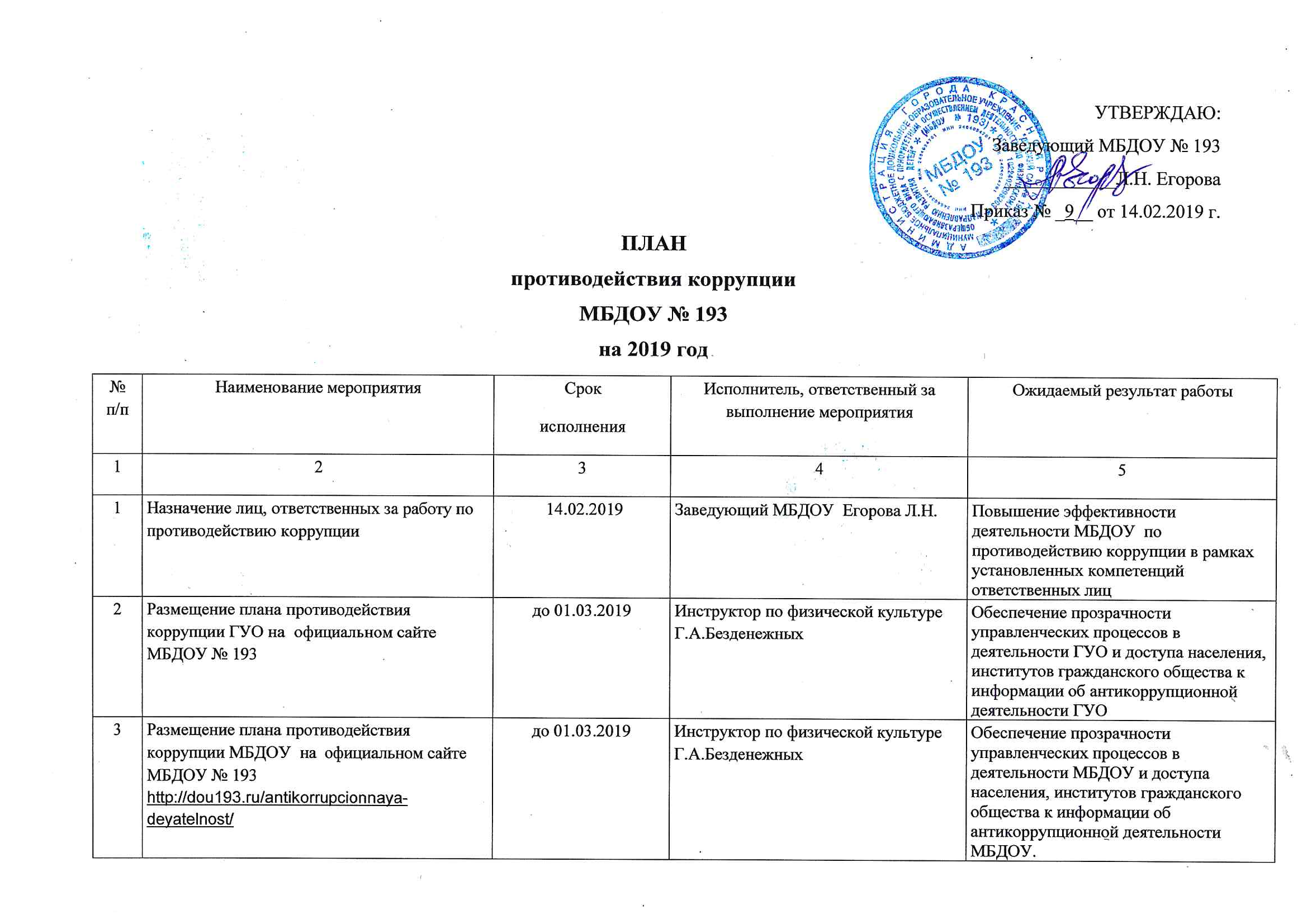 4Внесение изменений в план противодействия коррупции МБДОУ на 2019 год по мере изменения действующего законодательства о противодействии коррупции в течение годаЗаведующий МБДОУ Егорова Л.Н.Приведение правовых актов МБДОУ в сфере противодействия коррупции в соответствие с нормативными правовыми актами органов государственной власти и управления5Рассмотрение вопросов исполнения законодательства о противодействии коррупции, плана противодействия коррупции  в  МБДОУ на 2019 год на собраниях трудового коллектива1 раз в учебный годПредседатель п\к  МБДОУМинимизирование коррупционных рисков при исполнении должностных обязанностей работниками МБДОУ6Подведение итогов выполнения мероприятий, предусмотренных планом противодействия коррупции в МБДОУ на 2019 год (составление отчета)ежеквартальноПредседатель п\к  МБДОУМинимизирование коррупционных рисков при исполнении должностных обязанностей работниками МБДОУ7Анализ обращений родителей воспитанников в ходе их рассмотрения на предмет наличия информации о признаках коррупции в  МБДОУ. Оперативное реагирование на жалобыв течение года Заместитель заведующего по УВР И.А.СидороваПовышение результативности и эффективности деятельности МБДОУ по противодействию коррупции 8Предоставление сведений о доходах, расходах, об имуществе и обязательствах имущественного характера, представленных лицами, замещающими должности муниципальной службыежегодно (до 30 апреля)Заведующий МБДОУ Егорова Л.Н.Минимизация и устранение коррупционных рисков при исполнении должностных обязанностей руководителем МБДОУ9Обеспечение порядка регистрации уведомления заведующего МБДОУ о возникновении конфликта интересов или возможности его возникновения. Проведение проверки, а также принятие мер по предотвращению или урегулированию конфликта интересов  при поступлении уведомленияЗаместитель заведующего по УВР И.А.СидороваВыявление случаев возникновения конфликта интересов, одной из сторон которого являются работники МБДОУ. Принятие мер по предотвращению и урегулированию конфликта интересов.10Обеспечение своевременности, полноты и качества принимаемых мер по представлениям прокурора в сроки, предусмотренные Федеральным законом от 17.01.1992№ 2202-1 «О прокуратуре Российской Федерации»Заведующий МБДОУ Егорова Л.Н.Заместитель заведующего по УВР И.А.СидороваСовместное с органами прокуратуры оперативное реагирование на коррупционные правонарушения. 11Размещение информации о наличии «телефона доверия», иных материалов антикоррупционной пропаганды  в местах приема  родителей воспитанниковв течение годаЗаместитель заведующего по УВР И.А.СидороваОбеспечение доступа родительской общественности  к информации об антикоррупционной деятельности МБДОУ12Проведение мероприятий, посвященных Международному дню борьбы с коррупцией (9 декабря)ноябрь–декабрь 2019 года Заместитель заведующего по УВР И.А.СидороваПравовое просвещение работников МБДОУ, родителей воспитанников в вопросах противодействия коррупции13Контроль за своевременным выполнением ПФХД МБДОУ на 2019г. и плана-графика закупокв течение годаЗаведующий МБДОУ Егорова Л.Н.100%  своевременное выполнение плана ПФХД14Оперативное реагирование на публикации и сообщения в средствах массовой информации о коррупционных проявлениях в МБДОУ города и страныпо мере возникновенияЗаведующий МБДОУ Егорова Л.Н.Предотвратить возможное повторение подобных явлений в МБДОУ